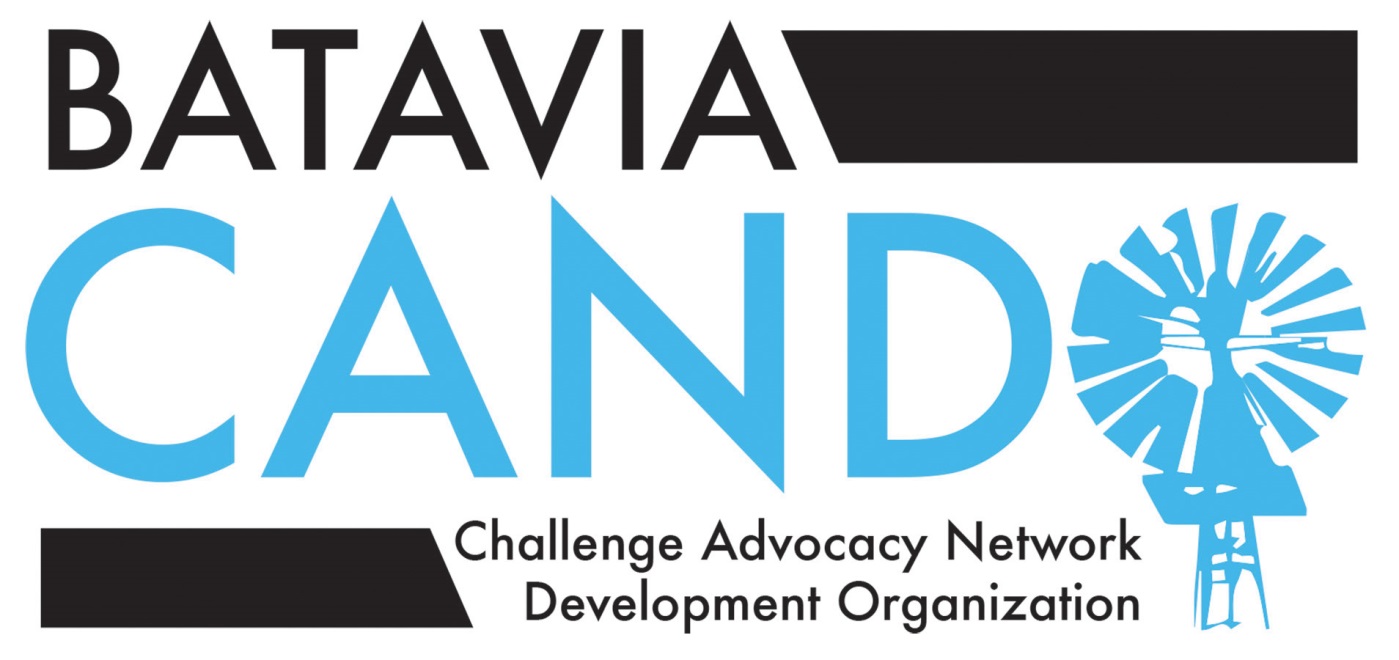 Proposed Ballot for the 2015-16 CANDO Executive Board CANDO Chair					Deb GrizzellAdvocacy co-Chairs				Christy Magerkurth and Jessica KellyPrograms co-Chairs				Anna Adams and Heather DeBaunResource Chair				Heidi LeRette-KaufmannTwice-exceptional (2E) Resource Chair	Margie Goliak and Kimberly Lawler-SagarinSecretary/Treasurer				Jodie PufundtCANDO School LiaisonsThese positions are appointed positions, not subject to the May 21 election, but we encourage interested volunteers to submit their names and contact information by e-mail by May 20:  bataviacando@gmail.com.Alice Gustafson School				openGrace McWayne School				openH C Storm School					Eileen and Spencer PaseroCANDO School Liaisons (continued)Hoover Wood School					openJ B Nelson School					Amy Petersen and Heather DeBaunLouise White School					Nikki RousseauRotolo Middle School					Norma Fortino (6th grade)							Colleen Nyland (6th grade)							Kyra Holzman (7th grade							open (7th grade)							open (8th grade)							open (8th grade)